План работы школьной службы медиации  в 2022-2023 учебном годуЦель: создание условий успешной социализации несовершеннолетних; снижение количества конфликтов через внедрение модели реализации восстановительных технологий в систему профилактики конфликтных ситуаций в школьной среде.Задачи: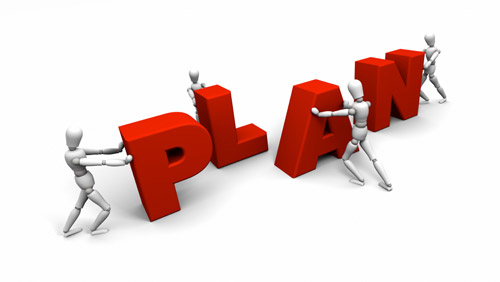 -установление порядка организации и проведения восстановительных программ; -мониторинг реализации восстановительных процедур в школе;-создание информационного поля о восстановительных технологиях и реализации программ в школе; -реализация восстановительных программ.№Наименование мероприятияСроки исполненияОтветственные1.Издание Приказа об утверждении состава  службы примирения (медиации)Сентябрь 2022Зам. директора по УВР2.Актуализировать информацию на сайте школы информационной страницы, освещающей основные мероприятия, направленные на развитие школьной службы примирения (медиации)Сентябрь-октябрь 2022Ответственный за школьный сайт3.Информирование на сайте школы всех участников образовательного процесса о создании школьной службы примирения (медиации)Сентябрь 2022Ответственный за школьный сайт4.Освещение результатов работы школьной службы примирения (медиации)По меренеобходимостиОтветственный за школьный сайт5.Анализ информации о конфликтах и способах реагирования на конфликты (число конфликтов, число административных вмешательств, отношение педагогов к конфликтам)Ежегоднов маеКуратор службы примирения(медиации) в школе.6.Работа службы по разрешению поступающих конфликтных ситуаций в соответствии с порядком работы медиатора. Ведение регистрационного журнала для дальнейшего мониторингаПостоянноКуратор службы примирения(медиации) в школе.7.Обсуждение с администрацией и педагогами результатов работы службы, путей ее улучшения и влияния ШСП на школуЕжегоднов маеЗам. директора по УВР8.Изучение куратором литературы по восстановительной медиации ивосстановительному правосудиюПостоянноКуратор службы примирения(медиации) в школе.9.10.Включение элементов восстановительных практик в различные воспитательные формы и мероприятия.Разработка плана мероприятий с межведомственными структурами городаПостоянно Май-СентябрьЗам. директора по УВР, куратор службы примирения (медиации) в школе.